University Course Review CommitteeAgendaMeeting # 271October 20, 2014	Tobin Room, Knight Hall 2:00 PM							 	Present: Bruce Cameron, Audrey Shalinsky, Vonnie Jordan, Rex Gantenbein, Leslie Rush, Kent Drummond, Dennis Coon, Dave MicusPart I – Course Modifications (Consent Agenda)College of Agriculture and Natural ResourcesFCSC1170	BEGINNING CLOTHING CONSTRUCTION, 2 hrs.Current Course Description: Beginning clothing construction for non-family and consumer sciences majors.		Requested Change of Title, Course Description, and Credit Hours:		INTRODUCTION TO APPAREL CONSTRUCTION, 3 hrs.Introduction to basic and industry production techniques applied to apparel and interior products. Development of decision-making skills in selection and use of materials.Action Taken: Approved.FCSC2110	FUNDAMENTALS OF AGING AND HUMAN, 3 hrs.Current Course Description: Discusses aging as a lifelong process, involving interrelationships of the individual and his or her environment. Includes future demographic trends, family health care, social policy and mass media. Cross listed with SOC 2120 and NURS 2110.		Requested Change of Cross/Dual List (Removal of Cross Listing):		FUNDAMENTALS OF AGING AND HUMAN, 3 hrs.Discusses aging as a lifelong process, involving interrelationships of the individual and his or her environment. Includes future demographic trends, family health care, social policy and mass media.Action Taken: Approved.FCSC3170	FABRIC CONSTRUCTION TECHNIQUES, 4 hrs.Current Course Description and Prerequisites: Development of decision-making skills in selection, use and evaluation of materials and techniques for garment construction. Attention to the relationship of the home sewing industry to fashion merchandising. Prerequisites: FCSC 1170 or successful performance on construction competency test and FCSC 3171.Requested Change of Title, Course Description, Prerequisites, and Credit Hours:		ADVANCED APPAREL CONSTRUCTION, 3 hrs.Development of advanced apparel construction and tailoring techniques. Continued development of decision-making skills in selection, use and evaluation of materials. Prerequisites: FCSC 1170 and FCSC 3171.Action Taken: Approved.FCSC4350	HEALTH MANAGEMENT ISSUES IN EARLY CHILDHOOD, 3 hrs.Current Course Description: Provides the student the opportunity to examine the implications of a child's health status on his/her personal, educational, social and cognitive development. Provides personnel working closely with the young child with disabilities and his/her family an understanding of the issues related to health concerns and a framework for intervention planning. Special emphasis is place on concerns specific to the child in a day care, preschool or other school setting. Cross listed with EDEC 4350 and NURS 4350. Requested Change of Cross/Dual List (Removal of Cross Listing):		HEALTH MANAGEMENT ISSUES IN EARLY CHILDHOOD, 3 hrs.Provides the student the opportunity to examine the implications of a child's health status on his/her personal, educational, social and cognitive development. Provides personnel working closely with the young child with disabilities and his/her family an understanding of the issues related to health concerns and a framework for intervention planning. Special emphasis is place on concerns specific to the child in a day care, preschool or other school setting. Action Taken: Approved.College of Arts & SciencesART1005	DRAWING I, 3 hrs. [CA]Current Course Description: A foundation level drawing course introducing fundamentals of observation, artistic invention, and basic principles of perspective and composition through problems in still life, landscape, and live model.  lectures, drawing sessions, and critiques develop formal, conceptual, and technical understanding of the drawing process.		Requested Change of USP:	DRAWING I, 3 hrs. [none]	Action Taken: Approved.ART1115	DIGITAL MEDIA, 1 hr. [I]Current Course Description: An introductory course designed to investigate the role of digital media in visual literacy. Students gain practice with basic graphics software, explore using the Internet in informing the development of art work, and discuss how application of these skills are used in the classroom, studio, and commercial art fields. Requested Change of USP:DIGITAL MEDIA, 1 hr. [none]Action Taken: Approved.ART1310	INTRODUCTION TO SCULPTURE, 3 hrs. [L]Current Course Description and Prerequisites: Introduces the fundamentals of sculpture as a process of three-dimensional expression.  Students will explore various media, techniques and concepts through a series of assigned and open projects.  Emphasis on traditional methods and formal abstract elements of sculpture are encouraged, leading to an understanding of both classical and modern concepts of form. Prerequisites: ART1110, ART1120.Requested Change of USP:	INTRODUCTION TO SCULPTURE, 3 hrs. [none]	Action Taken: Approved.ART2000	PORTFOLIO REVIEW, 1 hr. (max. 2)Current Course Description and Prerequisites: One-semester course in which work is created for a portfolio review at midterm based on the content and principles learned in the foundation core classes. Prerequisites: successful completion of ART 1005, 1110, 1120, and 1130, and a departmental GPA of 2.5 or above.Requested Change of Prerequisites: successful completion of ART 1005, 1110, 1120, and 1130, and a UW GPA of 2.5 or above.	Action Taken: Approved.COJO1010	PUBLIC SPEAKING, 3 hrs., [O]Current Course Description: Beginning public speaking course. Empasizes message construction, performance and critique in public communication settings. Includes speech preparation, listening, audience analysis, critical thinking, language/nonverbal behavior and various speaking formants. Students are required to complete a minimum of five oral presentations of various types. Requested Change of Course Number, Course Description, Prerequisites, USP Designation:	PUBLIC SPEAKING, 3 hrs., A/F [COM2]Proposed new course number: COJO 2010.Beginning public speaking course. Students will develop foundational oral, digital and writing communication skills. Emphasizes message construction, performance and critique in public communication settins. Includes speech preparation, listening, audience analysis, writing strategies, digital communication, critical thinking, langauge/nonverbal behavior and various speaking formats. Prerequisites: Successful completion of a COM1 course.	Action Taken: Approved.COJO/AAST4985/5985	RHETORIC AND SOCIAL JUSTICE, 3 hrs., [D]Current Course Description and Prerequisites: Analyzes concepts of ableism, anti-Semitism, heterosexism, racism, sexism, and socioeconomic class through a critical/social construction framework. It attempts to develop a "working" definition of these concepts by analyzing historical and current conceptualizations and identifying marginalization and disenfranchisement as it is woven in the fabric of American society. Cross listed with AAST 4985. Dual listed with COJO 5985 and AAST 5985. Prerequisite: minimum 9 credit hours in AAST or COJO and junior standing; [5985]: graduate standing.Requested Change of Course Number:	RHETORIC AND SOCIAL JUSTICE, 3 hrs., [D]Proposed new course number: COJO/AAST 4260/5260.	Action Taken: Approved.HIST/WMST4335	WOMEN AND ISLAM, 3 hrs.Current Course Description and Prerequisites: Examines women's lives in Islamic societies from the seventh century to the present in the Middle East and throughout the world. Themes include women's position in Islamic law, society and culture, Western images of Muslim women, veiling and Islamist movements, theoretical readings on power, gender and agency. Dual listed with HIST 5335; cross listed with WMST 4335. Prerequisites: 6 hours in women's studies, international studies, religious studies or history.Requested Change of Cross/Dual List:WOMEN AND ISLAM, 3 hrs.Proposed cross list: HIST/WMST/RELI 4335.	Action Taken: Approved.PHIL3320	EASTERN THOUGHT, 3 hrs.Current Course Description and Prerequisites: Surveys some of the major concepts in Zen, Hinduism, Buddhism, Taoism and Confucianism. Prerequisite: 3 hours of philosophy.Requested Change of Cross/Dual List:Proposed cross list: PHIL/RELI 3320.	Action Taken: Approved.PSYC3390	THEORIES OF PERSONALITY, 3 hrs.Current Course Description and Prerequisites: Intensively studies major theoretical approaches to explanation of personality, as well as historical trends that culminated in the theories. Prerequisite: PSYC 1000 and 2300 or PSYC 2340 or PSYC 2380.Requested Change of Course Number, Title, and Description:PSYC 4390 PERSONALITY SCIENCE, 3 hrs.Examines the contemporary science in personality psychology, with a focus on the genetic, biological, social, cognitive, and affective variables which interact to influence individual differences and personality coherence.Prerequisite: PSYC 1000 and PSYC 2300 or PSYC 2340 or PSYC 2380.	Action Taken: Approved.RELI4310	SEMINAR IN ASIAN RELIGIONS, 3 hrs.Current Course Description: Introduction to an amazing world of popular and orthodox Eastern goddesses in their particular cultural and historical settings with a specific focus on Indian goddesses. Learning forms, manifestations, characteristics, narratives (including myths) and modes of worship relating to several individual goddesses, interpretive strategies in goddess scholarship from comparative and feminist frameworks. 	Requested Change of Course Description:Students will be introduced to a number of indigenous and analytical frameworks and interdisciplinary theories and methods in the examination of a specialized topic in the study of Asian religions. Specific focus of the course varies by semester.	Action Taken: Approved.SOC4650	URBAN SOCIOLOGY, 3 hrs. [WC]Current Course Description and Prerequisites: Considers growth of metropolis and its impact upon modern life. Dual listed with SOC 5650. Prerequisite: SOC 1000 or equivalent.Requested Change of USP and Prerequisites:URBAN SOCIOLOGY, 3 hrs. [none]Prerequisite: SOC 1000 and junior standing.Action Taken: Approved.College of BusinessECON 3010	INTERMEDIATE MACROECONOMICS, 3 hrs.Current Course Description and Prerequisites: A presentation and study of national income aggregates and accounting; equilibrium analysis of output, employment and the price level; general equilibrium analysis; and an introduction to economic dynamics. Prerequisites: ECON 1010 and 1020, QA and MATH 2200/2350.Requested Change of Prerequisites: ECON 1010 and 1020, QA, and MATH 2200/2350 and sophomore standing.Action Taken: Approved.ECON 3020	INTERMEDIATE MICROECONOMICS, 3 hrs.Current Course Description and Prerequisites: Relative to a beginning course, this is a more advanced course on the theory of demand, production, cost and supply; and the theory of the firm, including market price under monopoly, monopolistic competition and oligopoly. Attention is given to the theory of factor prices and topics on welfare economics. Prerequisites: ECON 1010 and 1020, QA and MATH 2200/2350.Requested Change of Prerequisites: ECON 1010 and 1020, QA, and MATH 2200/2350 and sophomore standing.Action Taken: Approved.FIN 3250	CORPORATE FINANCE, 3 hrs. (max. 3)Current Course Description and Prerequisites: Deals with management of capital in a business firm. It treats policies and actions relating to asset structure, risk, income and cash flows. Operating and financial analysis is introduced. Prerequisites: ACCT 1010 or ACCT 2010 and STAT 2010, 2050, 2070 or 4220.Requested Change of Prerequisites: ACCT 1010 and STAT 2010, 2050, or 2070 and sophomore standing.Action Taken: Approved.College of Health SciencesHLED 4097	INDIVIDUAL PROBLEMS, 1-9 hrs. (max. 9)Current Course Description and Prerequisites: Provides flexible credit for students who wish to undertake intensive study and/or experiential activities in health education. Offered for S/U grade only. Prerequisite: consent of instructor.Requested Change of Credit Hours: 1-3 hrs. (max 6)	Action Taken: Approved.SPPA 3210	PHONETICS, 3 hrs.Current Course Description and Prerequisites: Normal speech sound development and articulatory description of speech sound production.  Introduction to the International Phonetic Alphabet and development of speech transcription skills. Prerequisite: SPPA 1010.Requested Change of Course Number, Title, and Description:SPPA 2210 PHONETICS AND PHONOLOGICAL DEVELOPMENT, 3 hrs.Articulatory description of speech sound production and normal phonological development. Introduction to the International Phonetic Alphabet and speech transcription skills.	Action Taken: Approved.Part II – Courses to Discontinue (Consent Agenda)College of Agriculture and Natural ResourcesFCSC1010	PERSPECTIVES IN FAMILY AND CONSUMER SCIENCES, 2 hrs. [I,L]Current Course Description and Prerequisites: Provides experience in on-line education, as well as assessment and goal-setting to achieve expectations for professional competencies of family and consumer sciences professionals. Activities for the five career options and the integrative discipline of Family and Consumer Sciences (mission, history, core concepts). Prerequisite: declared FCSC major.Rationale: With creation of a new department required COM2 (FCSC 2200) we no longer require this class. Content from this class has been incorporated into the new COM2 class.Action Taken: Approved.FCSC4010	PROFESSIONAL AND RESEARCH PERSPECTIVES IN FAMILY AND CONSUMER SCIENCES, 2 hrs.Current Course Description and Prerequisites: Enhancement of personal development and scholarship, professional skills, and understanding of the integrative nature of Family and Consumer Sciences discipline. Prerequisite: FCSC 1010 and senior standing in family and consumer sciences.Rationale: With creation of a new department required COM2 (FCSC 2200) we no longer require this class. Content from this class has been incorporated into the new COM2 class.Action Taken: Approved.Part III – Courses for Addition (Regular Agenda)College of Agriculture and Natural ResourcesAGEC3020	PRACTICE MAKES PERFECT: APPLYING PRINCIPLES OF ECONOMICS TO CURRENT AGRICULTURAL AND AGRIBUSINESS PROBLEMS, 3 hrs., A/F, LEC [COM2]Proposed Course Description: The purpose of the class is twofold: to practice the application of concepts, tools, and models from principles of economics to real-world problems and issues affecting agriculture and agribusiness; and to develop foundational written, oral, and digital communication skills for sharing knowledge and understanding of applied economic analyses.Justification: The Department of Agricultural and Applied Economics needs a COM2 course. In addition, its students need a course designed to develop their skills at applying core principles from economics prior to entering their 4000-level courses. This course combines the practice of basic economic concepts and principles with the practice of writing, oral, and digital communication skills.		Action Taken: Approved.FCSC2101		SPECIAL TOPICS IN:, 1-3 hrs. (max. 6), A/FProposed Course Description: Provides freshman and sophomore level undergraduate students opportunities to pursue a class of special interest or of a timely subject in a selected family and consumer sciences area and for faculty to pilot lower division courses.  Justification: Creation of a lower level special topics class will allow for the offering of courses that may have a general appeal utilizing unusual faculty expertise, are timely in subject and the piloting of courses that will be offered at the lower level.	Action Taken: Approved.College of Arts and SciencesART2030		HISTORY OF GRAPHIC DESIGN, 3 hrs., A/FProposed Course Description and Prerequisites: History of graphic language and evolution of graphic communication. Includes an extensive examination of the social forces that shaped the design profession and how in turn design has shaped society. The theories that moved designers to act to remake society are also considered. Prerequisites: HIST 1110, 1120, 1320 or 1330 or any of the following: ANTH 1200, 1300, 1450; MUSC 1000; RELI 1000; THEA 1000; HP 1020, 1151; ARE 3030; and successful completion of WA.Justification: The proposed course will provide important critical and historical context for students of graphic design within the Art Department. Currently there are 44 students pursuing the concentration of graphic design, along with 28 minors in graphic design, among 260 majors in Art. The course will also provide an additional elective in the Art History concentration and would also contribute to the proposed major in Art History. The instructor has taught the course previously at three different universities.		Action Taken: Approved.GEOL1110		PHYSICAL GEOLOGY FOR ENGINEERS, 4 hrs., A/FProposed Course Description and Prerequisites: Introduction to geologic principles for engineers with emphasis on near-surface processes and material properties. The first half will teach planetary basics, mineral/rock and geologic structure, surface processes, geologic material strength and deformation, and geohazards. The final half covers methods and analysis with the collection of geophysical data on-campus to assess near-surface properties with a full lab report. Prerequsites: MATH 1400 and MATH 1405 or MPE score of 5 or higher or SAT Math score of 600 or higher or ACT Math score of 27 or higher.Justification: This course is an introduction to geologic basics relevant to beginning engineer majors. This course differs from GEOL 1100 Physical Geology in that: algebra and trigonometry prerequisites are required and used for nearly weekly homeworks and about one-third of the test content requires use of this math to calculate answers; content is focused on near surface properties and processes; labs after spring break are on-campus geophysical data collection and anaylsis project. Erin Olson checked with Statewide course catalog and found that there are no similar courses being taught and hence no articulation issues. This is not a USP 2015 PN course and enrollment is capped at 48. A follow-on 4000-level Geophysical Methods for Engineers course using calculus is proposed by Dr. Parsekian.		Action Taken: Approved.LANG2150	MANGA: HISTORY AND CULTURE, 3 hrs., A/F, LEC [COM2]Proposed Course Description and Prerequisites: Manga is one of the most important art forms to emerge from Japan. Its importance as a medium of visual culture and storytelling cannot be denied. Through reading and examination of texts, students will understand the relevance of comics in Japanese society. Prerequisites: COM1.Justification: 1. Increase courses available to complete Japanese minor/Asian Studies major. 2. Offer COM2 course within Japaneses studies so student can complete requirements within the department. 3. Skills required for this course are commiserate with COM1 graduates – research, writing, oral and digital communication.		Action Taken: Approved.RELI4635	RELIGIOUS STUDIES DEPARTMENTAL HONORS, 0 hrs., S/U, INDProposed Course Description and Prerequisites: Satisfactory completion of this course indicates that Religious Studies Departmental Honors have been conferred on the student. Prerequisites: Consent of Religious Studies thesis chairperson; demonstration of competency in a foreign language equivalent to a fourth-semester college level or concurrent enrollment in a fourth-semester foreign language course.Justification: Following the model of English 4635, this is a zero-credit, S-U course with controlled enrollment. Since the registrar is unable to signify receipt of departmental honors on a student’s transcript, this course will provide record of completion of requirements for English Honors.		Action Taken: Approved.THEA1101		THEATRE AS MANIFESTO, 3 hrs., [FYS]Proposed Course Description: Students will examine theatrical presentations as a catalyst for social discourse.  Each semester will feature a research topic of a relevant contemporary issue.  Students will utilize their research findings to create a multi-modal, collaborative, devised theatre piece as the semester’s Significant Project. Justification: This course fulfills the First-Year Seminar (FYS) requirement for the 2015 University Studies Program. Students will critically examine and evaluate evidence, claims, beliefs or points of view about meaningful, relevant issues. Students will be introduced to active learning, inquiry of pressing issues, and individual and collaborative processing of ideas through the First-Year Seminar curriculum.	Action Taken: Approved.Part IV – Tabled CoursesAS1105		ACADEMIC SUCCESS SKILLS, 2 hrs., A/FProposed Course Description: Designed to provide students the necessary skill set to succeed at the University and beyond. Skills covered include time management, learning styles, note taking, self-motivation and more.Justification: The CACS in conjunction with LeaRN would like to create a new course in order to offer a 2-credit course aimed at Synergy students that have been placed on Academic Probation after their first semester. For this population it is in the student’s best interest to have a course that meets twice a week for the full semester. The primary objective for this course is to teach critical thinking and academic success strategies to admitted with support students who receive academic probation.Action Taken: Tabled, pending change to subject code (AS to UWYO?)GEOL4270/5270	HYDROGEOPHYSICS, 3 hrs., A/FProposed Course Description and Prerequisites: Estimating groundwater parameters, contaminant transport, porosity and other hydrologic properties using geophysics. Integrates literature review, discussion, exercises and writing to introduce students to hydrogeophysics research. Students will acquire skills at reading technical publications, writing, and grain knowledge about current trends in the field. Emphasis on critical thinking and analysis of writing. Prerequisites: 20 hours of Geology or Engineering courses.Justification: This course directly addresses science topics of hydrogeophysics related the current EPSCOR WyCEHG grant and program. The content in this course gives current and incoming student participants in WyCEHG, as well as non-affiliated students, a broad understanding of the recent, high-impact research within the field of hydrogeophysics. Students will also gain a basic understanding of the physical principals and research methods in the field that are not directly disseminated through other course offerings. Upon completion of the WyCEHG grant period, this course will remain an important avenue to sustain the position of the University as a leader in the field of hydrogeophysics. I would like to change this course from a temporary topics section to a permanent course to help fulfill my teaching load within my job description.Action Taken: Tabled, pending explanation of additional work required by graduate-level students as well as clarification of grading scale.RELI4930		THESIS, 0-6 hrs. (max. 9), A/F, INDProposed Course Description and Prerequisites: Directed research and writing under the supervision of Religious Studies thesis chairperson. Results in production of Religious Studies thesis. Prerequisites: Successful completion of or concurrent enrollemtn in RELI 4000, advanced undergraduate status in good academic standing, consent of Religious Studies thesis chairperson and department chair.Justification: This is a “loose thread” from the Spring 2010 approval of the Religious Studies major, which foresaw the option for Religious Studies majors to write theses in Religious Studies. The creation of this course will allow students to write theses and have their efforts accurately reflected in their transcripts. Our current method of handling thesis writing is to have students register for independent study credits. This method is less than ideal, because it limits students’ options to explore other topics in independent studies (independent study credit hours are limited) and it does not provide a clear indication on students’ transcripts that they have successfully researched and written a thesis, which is a major accomplishment for undergraduate students.Action Taken: Tabled, pending clarification of credit hours (1-6 variable?).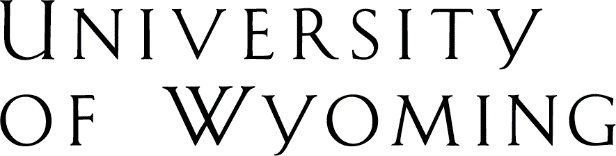 Office of the RegistrarDept 3964; 1000 East University Ave. •  Laramie, WY 82071-3964(307) 766-5272 • fax (307) 766-3960 • e-mail: registrar@uwyo.edu • www.uwyo.edu 